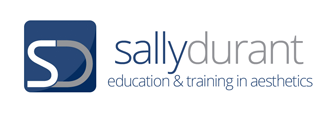 LEVEL 3  ANATOMY AND PHYSIOLOGY MODULE 6  THE LYMPHATIC SYSTEMASSESSMENT WORKBOOK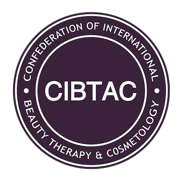 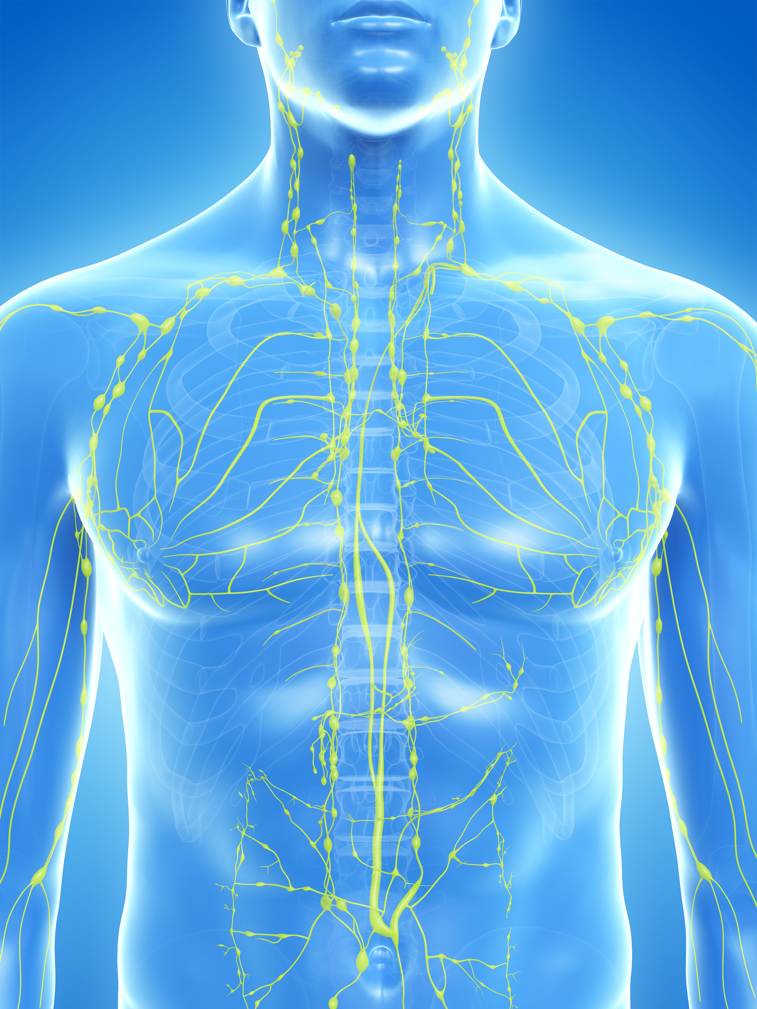 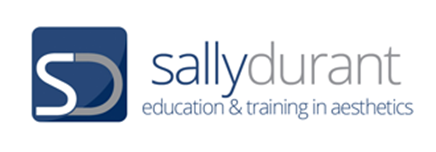 LEVEL 3 ANATOMY AND PHYSIOLOGYMODULE 6  THE LYMPHATIC SYSTEMASSESSMENT WORKBOOKEnter your answers into the table below.  The spacing will expand as you type.DELEGATE NAME CIBTAC REGISTRATION NUMBER     LEARNING OBJECTIVES  7.1  to explain the structure and function of the lymphatic system 7.2  to describe the composition of the lymph 7.3  to explain the location and function of the lymphatic system LEARNING OBJECTIVES  7.1  to explain the structure and function of the lymphatic system 7.2  to describe the composition of the lymph 7.3  to explain the location and function of the lymphatic system QUESTION L3 A&P – M5/01In your own words, explain the structure and function of the following features of the lymphatic system.QUESTION L3 A&P – M5/01In your own words, explain the structure and function of the following features of the lymphatic system.YOUR ANSWERLymphocytesInterstitial FluidLymph FluidLymph NodesLactealsThe Cisterna ChyliThe Thoracic DuctThe Right Lymphatic DuctThe Right and Left Subclavian VeinsTUTOR COMMENTQUESTION L3  A&P – M6/02In your own words, explain the passage of the lymphatic fluid from the tissue cells of the right hand.  Include which lymph nodes it will pass through, into which ducts it will drain and through which blood vessels it will pass back to the blood circulation.  For this answer, you may use bullet points to describe the process.  (Some bullet points have been provided for you, but this is not a definitive indication of how many points you might give in your answer.)QUESTION L3  A&P – M6/02In your own words, explain the passage of the lymphatic fluid from the tissue cells of the right hand.  Include which lymph nodes it will pass through, into which ducts it will drain and through which blood vessels it will pass back to the blood circulation.  For this answer, you may use bullet points to describe the process.  (Some bullet points have been provided for you, but this is not a definitive indication of how many points you might give in your answer.)YOUR ANSWER TUTOR COMMENTSQUESTION   L3 A&P – M6/03In your own words, explain the passage of the lymphatic fluid from the tissue cells of the lower leg.  Include which lymph nodes it will pass through, into which ducts it will drain and through which blood vessels it will pass back to the blood circulation.  For this answer, you may use bullet points to describe the process.  (Some bullet points have been provided for you, but this is not a definitive indication of how many points you might give in your answer.)QUESTION   L3 A&P – M6/03In your own words, explain the passage of the lymphatic fluid from the tissue cells of the lower leg.  Include which lymph nodes it will pass through, into which ducts it will drain and through which blood vessels it will pass back to the blood circulation.  For this answer, you may use bullet points to describe the process.  (Some bullet points have been provided for you, but this is not a definitive indication of how many points you might give in your answer.)YOUR ANSWER TUTOR COMMENTSLEARNING OBJECTIVE 7.4  to explain the location and function of the lymph nodes LEARNING OBJECTIVE 7.4  to explain the location and function of the lymph nodes QUESTION L3  A&P – M6/04State the location of each of the following lymph nodes.QUESTION L3  A&P – M6/04State the location of each of the following lymph nodes.YOUR ANSWERSuperficial and Deep Cervical -Submandibular -Submental -Parotid -Anterior Auricular -Posterior Auricular -Occipital -Axillary -Mammary -Supratrochlear -Inguinal -Popliteal -TUTOR COMMENTSLEARNING OBJECTIVE 7.5 to explain the principles of immunity LEARNING OBJECTIVE 7.5 to explain the principles of immunity QUESTION L3  A&P – M6/05In your own words, describe the role of the following in providing the immunity of the body.QUESTION L3  A&P – M6/05In your own words, describe the role of the following in providing the immunity of the body.YOUR ANSWERAntibodiesAntitoxinsB-CellsT-CellsThe SpleenThe TonsilsThe Thymus GlandTUTOR COMMENTSLEARNING OBJECTIVE 7.6 to describe the main diseases and disorders of the lymphatic systemLEARNING OBJECTIVE 7.6 to describe the main diseases and disorders of the lymphatic systemQUESTION L3  A&P – M6/06Using your notes, textbooks and internet sources, write notes to explain (in your own words) the causes and symptoms of the following diseases and disorders of the lymphatic system.QUESTION L3  A&P – M6/06Using your notes, textbooks and internet sources, write notes to explain (in your own words) the causes and symptoms of the following diseases and disorders of the lymphatic system.YOUR ANSWEROedema and Water RetentionLymphoedemaHodgkin’s Disease TUTOR COMMENTS You have now completed the Level 3 Anatomy and Physiology Assessment Workbook for Module 6.Check your work thoroughly and then email it in WORD format to marking@sallydurant.comFOR TUTOR COMPLETION ONLYOverall Pass:    Y / NAreas of referral/Actions to be taken:Due date for resubmission:Tutor Signature: Name :Date work marked: Date work returned :